FÖRENINGSRAPPORT - VERKSAMHETSÅRET 2021 Föreningens/sektionens namn, adress och Mail: ___________________________________________ _________________________________________________________________________________ Föreningens organisationsnummer: _____________________________________________________  Föreningen bedriver endast Westernskytte: _______________________________________________ Föreningen är ansluten till andra skytteförbund JA/Nej: _____________________________________ Om Ja på ovanstående fråga vilka fler förbund är föreningen ansluten till: _________________________________________________________________________________ Föreningen har särskild Westernsektion i moderklubben: ____________________________________   Föreningen har egen skjutbana (Ja/Nej): _________________________________________________ Föreningen arrenderar/hyr skjutbana (Bifoga avtal för hyra/arrende av banan) _________________________________________________________________________________ Föreningens/sektionens kontaktperson, namn/Alias/tfn:____________________________________-_________________________________________________________________________________ Föreningens/sektionens styrelse, namn/tfn (vid sektion, alias om det finns): Ordförande:_______________________________________________________________________ Sekreterare:_______________________________________________________________________ Kassör:___________________________________________________________________________ Ledamot:_________________________________________________________________________ Ledamot:_________________________________________________________________________ Föreningen har följande medlem/ar som är RO2 och ansvarar för utbildning:-__________________________________________________________________________________________________________________________________________________________________ Under verksamhetsåret hade föreningen/sektionen: _____ st medlemmar som aktivt skjuter western, _____ st medlemmar som är passiv men registrerad i swsf. Följande antal: ____st är RO1  ____st är RO2. Antal RO1 utbildade under året____st. Utbildningarna hölls följande datum:___________________________________________________ Märkesskjutning hölls följande datum:__________________________________________________ Föreningen har organiserad western träning ______ gånger per år. Träningarna varit fördelade över året: Sommar:______ Vinter:_________ Föreningen har under året skrivit__________________ st föreningsintyg för vapen inom SWSf reglemente. Inom föreningen/sektionen förekommer följande typer av Westernskytte: Ange antal tävlingar/träningar vid lämpliga svar som genomförts under året: Westernsträning: __________________________________________________________________ Klubb Westerntävlingar: ____________________________________________________________ Inbjudnings Westerntävlingar: _______________________________________________________ Banskjutning: _____________________________________________________________________ Longrange: _______________________________________________________________________ Wild Bunch: ______________________________________________________________________ Eventskjutning / Provapå: ___________________________________________________________Denna föreningsrapport insändes till SWSFs kansli snarast men senast 28 februari. Även föreningsavgiften och medlemsavgifterna skall vara förbundet till handa senast den 28 februari. Betalningarna till förbundet görs på BG 5675-7263 och märks med Alias och medlemsnummer om det gäller medlemsavgifter alternativt föreningens namn om det är föreningsavgift. Betalningarna gäller enbart för det kalenderår dom betalas in.Blanketten maila in till info@swsf.se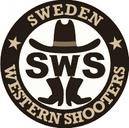 